2024 г.Конкурсное задание разработано экспертным сообществом и утверждено Менеджером компетенции, в котором установлены нижеследующие правила и необходимые требования владения профессиональными навыками для участия в соревнованиях по профессиональному мастерству.Конкурсное задание включает в себя следующие разделы:1. ОСНОВНЫЕ ТРЕБОВАНИЯ КОМПЕТЕНЦИИ	31.1. Общие сведения о требованиях компетенции	31.2. Перечень профессиональных задач специалиста по компетенции «Продавец-кассир»	31.3. Требования к схеме оценки	51.4. Спецификация оценки компетенции	51.5. Конкурсное задание	61.5.1. Разработка/выбор конкурсного задания	61.5.2. Структура модулей конкурсного задания (инвариант/вариатив)	72. СПЕЦИАЛЬНЫЕ ПРАВИЛА КОМПЕТЕНЦИИ	82.1. Личный инструмент конкурсанта	82.2. Материалы, оборудование и инструменты, запрещенные на площадке	83. ПРИЛОЖЕНИЯ	81. ОСНОВНЫЕ ТРЕБОВАНИЯ КОМПЕТЕНЦИИ1.1. ОБЩИЕ СВЕДЕНИЯ О ТРЕБОВАНИЯХ КОМПЕТЕНЦИИТребования компетенции (ТК) «Продавец-кассир» определяют знания, умения, навыки и трудовые функции, которые лежат в основе наиболее актуальных требований работодателей отрасли. Целью соревнований по компетенции является демонстрация лучших практик и высокого уровня выполнения работы по соответствующей рабочей специальности или профессии. Требования компетенции являются руководством для подготовки конкурентоспособных, высококвалифицированных специалистов / рабочих и участия их в конкурсах профессионального мастерства.В соревнованиях по компетенции проверка знаний, умений, навыков и трудовых функций осуществляется посредством оценки выполнения практической работы. Требования компетенции разделены на четкие разделы с номерами и заголовками, каждому разделу назначен процент относительной важности, сумма которых составляет 100.1.2. ПЕРЕЧЕНЬ ПРОФЕССИОНАЛЬНЫХ ЗАДАЧ СПЕЦИАЛИСТА ПО КОМПЕТЕНЦИИ «Продавец-кассир»Перечень видов профессиональной деятельности, умений и знаний, и профессиональных трудовых функций специалиста (из ФГОС/ПС/ЕТКС.) и базируется на требованиях современного рынка труда к данному специалистуТаблица №1Перечень профессиональных задач специалистаПроверить/соотнести с ФГОС, ПС, Отраслевыми стандартами1.3. ТРЕБОВАНИЯ К СХЕМЕ ОЦЕНКИСумма баллов, присуждаемых по каждому аспекту, должна попадать в диапазон баллов, определенных для каждого раздела компетенции, обозначенных в требованиях и указанных в таблице №2.Таблица №2Матрица пересчета требований компетенции в критерии оценки1.4. СПЕЦИФИКАЦИЯ ОЦЕНКИ КОМПЕТЕНЦИИОценка Конкурсного задания будет основываться на критериях, указанных в таблице №3:Таблица №3Оценка конкурсного задания1.5. КОНКУРСНОЕ ЗАДАНИЕОбщая продолжительность Конкурсного задания: 13 ч.Количество конкурсных дней: 3 днейВне зависимости от количества модулей, КЗ должно включать оценку по каждому из разделов требований компетенции.Оценка знаний участника должна проводиться через практическое выполнение Конкурсного задания. В дополнение могут учитываться требования работодателей для проверки теоретических знаний / оценки квалификации.1.5.1. Разработка/выбор конкурсного заданияКонкурсное задание состоит из 4-х модулей, включает обязательную к выполнению часть (инвариант) – 4-х модулей. Общее количество баллов конкурсного задания составляет 100.Обязательная к выполнению часть (инвариант) выполняется всеми регионами без исключения на всех уровнях чемпионатов.Количество модулей из вариативной части, выбирается регионом самостоятельно в зависимости от потребностей работодателей региона в соответствующих специалистах. В случае если ни один из модулей вариативной части не подходит под запрос работодателя конкретного региона, то вариативный (е) модуль (и) формируется регионом самостоятельно под запрос работодателя. При этом, время на выполнение модуля (ей) и количество баллов в критериях оценки по аспектам не меняются (Приложение 3. Матрица конкурсного задания).1.5.2. Структура модулей конкурсного задания (инвариант/вариатив)Модуль А.  (Мерчандайзинг)Время на выполнение модуля 4 часаЗадания: Участнику необходимо изучить ассортимент товаров, разработать дизайн витрины, подготовить товары к продаже, создать и продекорировать витрину используя расходные материалы, предоставляемые площадкой.Модуль Б.  (Продажа товара)Время на выполнение модуля 4 часаЗадания: Участнику необходимо изучить ассортимент товаров, предоставляемый площадкой используя любые источники информации в рамках правил компетенции, подготовиться к продаже со статистом/статистами.Модуль В.  (Обучение персонала)Время на выполнение модуля 60 минутЗадания: По ранее изученным товарам из Модуля Б нужно провести обучение персонала по не менее чем 3 ед. товаров, используя коммуникативные навыки общения и обучения.Модуль Г.  (Работа с возражениями)Время на выполнение модуля 4 часа Задания: Участнику необходимо изучить ассортимент товаров, предоставляемый площадкой используя любые источники информации в рамках правил компетенции, подготовиться к работе с недовольным клиентом(статистом), отработать все возражения клиента, а также продать товар.2. СПЕЦИАЛЬНЫЕ ПРАВИЛА КОМПЕТЕНЦИИ2.1. Личный инструмент конкурсантаНулевой – нельзя ничего привозить2.2. Материалы, оборудование и инструменты, запрещенные на площадкеФлеш-накопитель, смарт-часы, телефон, заготовленные шаблоны в облачных носителях. 3. ПриложенияПриложение №1 Инструкция по заполнению матрицы конкурсного заданияПриложение №2 Матрица конкурсного заданияПриложение №3 Критерии оценкиПриложение №4 Инструкция по охране труда и технике безопасности по компетенции «Продавец-кассир».Приложение № n… Чертежи, технологические карты, алгоритмы, схемы и т.д. 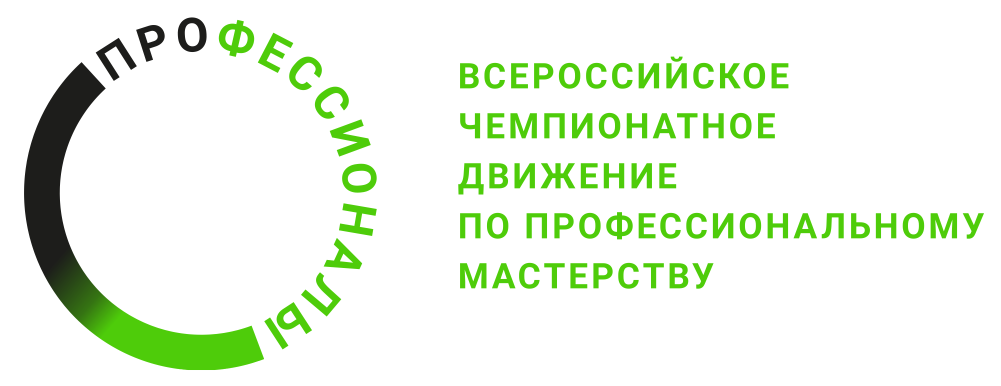 № п/пРазделВажность в %1Организация рабочего процесса и безопасность151- Специалист должен знать и понимать:Положения техники безопасности и охраны труда;Важность поддержания рабочего места в порядке;Пользования всем оборудованием в соответствии с техникой безопасности и инструкциями производителей;Планирования работы и расставления приоритетов для повышения эффективности на рабочем месте и для выполнения заданий в срок;Закон о защите прав потребителей;Сопроводительную документацию:по приемке товара;оформлению возврата;браку товара;по движению товара от поставщика к потребителю;товарно-транспортную накладную;счет-фрактуру.1- Специалист должен уметь:Регулярно убирать и поддерживать в порядке полки, прилавки, столы и полы;Оформлять сопроводительную документацию по возвратам, браку;Оформлять витрины, соблюдая все меры предосторожности для предотвращения урона и повреждений во время установки и использования;Прикреплять этикетки, раскладывать и выставлять товары.2Аналитика и контроль качества152Специалист должен знать и понимать:Исследования и поиска информации о товаре, бренде, производителе;Анализ и структурирование полученных статистических данных;Принципы оценивания и техники обеспечения качества;Характер бренда, имидж и уникальные преимущества продвигаемого товара;Возможности и способы подходов к дополнительным продажам принципы и методы для:сбора;обработки;оценивания информации и данных.2Специалист должен уметь:Собирать информацию о клиенте или продукте для определения потребностей клиента;Контролировать соотношение запасов и продаж в целом и в деталях, для корректности проведения процедуры продаж в случае оптовой покупки клиентом; Следить за хранением и выставлением на продажу товар;Рассчитывать цены продаж, общую сумму покупок;Осуществлять обмен товара и прием возврата;Следить за износом, расшатыванием товара и необходимости его замены.3Профессиональная коммуникация403Специалист должен знать и понимать:Принципы и методы построения и поддержания доверия (Сотрудник-сотрудник; Продавец-покупатель);Принципы и методы влияния на других людей;Принципы и методы для:активного слушанияоткрытого опрашиванияэффективного высказываниявлиянияубежденияведения переговоров Принципы и методы косвенного общения, такого как по телефону и электронной почте;Принципы и методы информирования, обучения и наставления других людей;Техники общения в режиме онлайн, в голосовом и текстовом режиме. 3Специалист должен уметь:Отвечать на вопросы, касающиеся магазина и его товаров;Описывать товары и объяснять их использование, эксплуатацию и уход за ними;Объяснять и интерпретировать значение специальной или технической информации с учетом экологичности и рационального расходования ресурсов для товара;Информировать, обучать и наставлять других людей. Получать отзывы от клиентов4Сервис и клиенториентированность 204Специалист должен знать и понимать:Эмпатию клиента;Клиента с точки зрения покупателя; Мотивацию и причины клиентом;Процедуры осуществления продаж и других операций в режиме онлайнПринципы и методы решения проблем клиентов.Клиентоориентированность;Природу социальной восприимчивости и ориентации на обслуживание;Принципы и процессы предоставления стандартных и персонализированных услуг покупателям:оценка потребностейстандарты качестваоценка удовлетворенности потребителей4Специалист должен уметь:Выполнять или организовывать высококвалифицированную упаковку товаров;Профессионально рассматривать жалобы и запросы в рамках политики организации;Предлагать различные варианты оплаты клиентам;Относиться к клиентам с эмпатией, желанием помочь.Приветствовать клиентов и выяснять желания и потребности каждого клиента;Выявлять и помогать клиентам с особыми личными потребностями;Рекомендовать, выбирать или находить и получать товары, исходя из потребностей и желаний клиентов;Собирать информацию о клиенте или продукте для определения потребностей клиента5Оборудование и инструменты для обеспечения процесса продаж55Специалист должен знать и понимать:Принципы работы с кассовыми машинами;Возможности использования портативных устройств для проведения продаж;Принципы и методы непрерывного взаимодействия с компьютерами и крупномасштабными ИКТ-системами.5Специалист должен уметь:Использовать портативные устройства для поддержки процесса продаж;Использование контрольно-кассовой машины;Использование детектора банкнот.6Программное обеспечение5Специалист должен знать и понимать:Функционал и возможности использования программ для автоматизации и облегчения выполнения операций;Возможности операционных действий в кассовых машинах;Дизайнерские решения;Принципы и методы обработки информации и данных.Специалист должен уметь:Пользоваться CRM cсистемами для управления розничной торговля (1С или аналоги);Уметь создавать, просматривать, редактировать и форматировать текстов статей, деловых бумаг, а также иных документов, с локальным применением простейших форм таблично-матричных алгоритмов.Консультировать клиентов через программное решение Outlook или аналоги;Редактировать, создавать индивидуальные дизайны баннеров и ценников для магазина.Критерий/МодульКритерий/МодульКритерий/МодульКритерий/МодульКритерий/МодульКритерий/МодульИтого баллов за раздел ТРЕБОВАНИЙ КОМПЕТЕНЦИИРазделы ТРЕБОВАНИЙ КОМПЕТЕНЦИИAБВГРазделы ТРЕБОВАНИЙ КОМПЕТЕНЦИИ16,80,610,816,4Разделы ТРЕБОВАНИЙ КОМПЕТЕНЦИИ243,22,92,312,4Разделы ТРЕБОВАНИЙ КОМПЕТЕНЦИИ302,519,82143,3Разделы ТРЕБОВАНИЙ КОМПЕТЕНЦИИ412,516,25,124,8Разделы ТРЕБОВАНИЙ КОМПЕТЕНЦИИ53,51,71,818Разделы ТРЕБОВАНИЙ КОМПЕТЕНЦИИ61,500,802,3Итого баллов за критерий/модульИтого баллов за критерий/модуль28,3    9,0032,5032,2100КритерийКритерийМетодика проверки навыков в критерииАМерчандайзингОбщий вид композицииФокальные точкиВидимость каждой ед. товараОформление витрины с ориентиром на удобство покупателяБОбучение персоналаКоммуникабельностьУправленческие навыкиПедагогические навыкиВПродажа товараВыявление потребности клиентаОбъяснение полной информации о товареНавыки продажДополнительные продажи Заключение сделки ГРабота с возражениямиВежливое общениеНавыки коммуникабельностиНавыки отработки возраженийРешение проблемы клиентаПоложительное впечатление от продавца